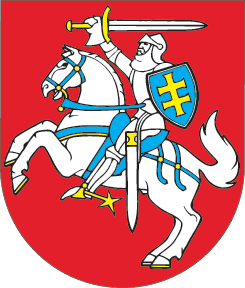 LIETUVOS RESPUBLIKOSNEKILNOJAMOJO TURTO MOKESČIO ĮSTATYMO NR. X-233 6 IR 7 STRAIPSNIŲ PAKEITIMOĮSTATYMAS2014 m. gruodžio 9 d. Nr. XII-1390Vilnius1 straipsnis. 6 straipsnio pakeitimasPakeisti 6 straipsnio 4 dalį ir ją išdėstyti taip: „4. Šio įstatymo 7 straipsnio 1 dalies 6 punkte nurodyto turto mokestinės vertės daliai, viršijančiai neapmokestinamąjį dydį, taikomas 0,5 procento mokesčio tarifas.“2 straipsnis. 7 straipsnio pakeitimas Pakeisti 7 straipsnio 1 dalies 6 punktą ir jį išdėstyti taip:„6) fiziniams asmenims nuosavybės teise priklausančių ar jų įsigyjamų gyvenamosios, sodų, garažų, fermų, šiltnamių, ūkio, pagalbinio ūkio, mokslo, religinės, poilsio paskirties statinių (patalpų), žuvininkystės statinių ir inžinerinių statinių bendra vertė, neviršijanti 220 000 eurų. Šeimoms, auginančioms tris ir daugiau vaikų (įvaikių) iki 18 metų, ir šeimoms, auginančioms neįgalų vaiką (įvaikį) iki 18 metų, taip pat vyresnį neįgalų vaiką (įvaikį), kuriam nustatytas specialusis nuolatinės slaugos poreikis, neapmokestinamo nekilnojamojo turto vertė didinama 30 procentų.“3 straipsnis. Įstatymo įsigaliojimasŠis įstatymas įsigalioja 2015 m. sausio 1 d.Skelbiu šį Lietuvos Respublikos Seimo priimtą įstatymą.Respublikos Prezidentė	Dalia Grybauskaitė